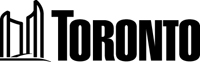 Appendix 1:  Household Income and Asset Review FormSample Cover Letter[Print on letterhead]This is your annual review package.  You must fill it out and return it to [who and where] by [date].  Every household receiving rent-geared-to-income (RGI) assistance must fill out this form at least once a year.  This is a government requirement. Here is what to do1)  Have one person fill out this form for all members of your household.2)  List the income or assets of each person in the household who is 16 years of age or       older. Include both Canadian and foreign income and assets. 3)  Attach proof of all the income and asset information you give.  (At the end of this      package, there is a list of many types of income and assets.  There is also a list of the       documents that you should provide.  You may want to look at it before you complete      this form.)  4)  Make sure everyone in the household who is 16 years of age or older signs the form       whether they have income or not.5)   Return this form and all the documents to [who and where, same as above] by [date,       same as above].Household InformationAddress (number and street name):	______________________________________Apartment or unit:	_______________________Postal Code:	____________________Number of bedrooms in your unit	____________Daytime phone number:	____________________Alternative phone number:	____________________List all members of your household – Include everyone who lives in your unit. Start with yourself.Income from EmploymentList the employment income of all members of your household 16 years of age or older. For example, include pay, vacation pay, tips, bonuses, EI, short-term WSIB.Remember toreport gross monthly income – this is your income before money is taken off for taxes and so on. 	attach documents to verify each source of employment incomeSelf-Employment IncomeList self-employment income for each household member 16 years of age or older. For example, include the income of household members who are freelance workers, business licence holders, independent contractors, sole proprietors of a business, or partners in a business. Income from AssetsList the assets of all members of your household 16 years of age or older.  For example, include bank accounts, term deposits, GICs, RRIFs and annuities, mutual funds, stocks or shares, bonds and real estate.  Do not include personal belongings such as gifts, clothing, jewellery, furniture, or cars unless they are used for business or as investments. Remember to list all assets even if they do not produce regular incomeattach supporting documents for all assets.Income from Pensions or Support PaymentsList any pension or support payments received by members of your household 16 years of age or older.  For example, include public pensions (OAS, CPP, QPP, , GAINS), private pensions, long-term disability payments, child or spousal support payments, and sponsorship support.Does anyone in your household pay child or spousal support?No	______Yes	______If yes, 	Name of household member	_____________________		Monthly payment				_____________________Income from  Works (OW) or  Disability Support Program (ODSP)Do any members of your household receive payments from Ontario Works (OW) or Ontario Disability Support Program (ODSP)?No	_____Yes	_____If yes, circle the program and list the names on each drug card.Circle Program:		OW	OSDP		Names on drug card	_____________________________										_____________________________Information on Income and AssetsYou must report all income, benefits, and gains of every kind and from every source, including foreign sources.  Some income may be excluded from rent-geared-to-income calculations, but you still have to report it.  The following list identifies most sources of income and assets as well as the documents that you will need for proof.  However, this is not a complete list. Consent and DeclarationPlease have all household members 16 years of age and older sign this form.I confirm that all the information given about me in this form is true and complete.I understand that my household can lose its subsidy if I give false or incomplete information to a housing provider. I understand that my household can lose its subsidy if all members of the household are absent from our unit for a longer period of time than permitted under the City of Toronto Absence from Unit rule.  I understand that I mustinform [fill in housing provider name] within 30 days of any change in my income or assets or right to stay in inform [housing provider] if there is a change in who lives in my unitprovide documents within 30 days of any change.I understand that {fill in housing provider name} must collect personal information about me.  I understand that {fill in housing provider name} will use this information to decide if my household qualifies for the unit or apartment we live in if my household continues to be eligible for rent-geared-to income assistance how much rent-geared-to-income assistance my household qualifies for.I agree to allow [fill in housing provider name] to make inquiries to verify the information given about me in this Household Income and Asset Review.  I permit any person, corporation, or social agency to release any required information to [housing provider name].I understand that the housing provider does not have to notify me before giving information on this form, or in any attached documents, to the City of Toronto or to any government or organization with which the City of Toronto may share information under the Housing Services Act (HSA).I understand that any information on this form or in any attached documents will only be given in accordance with the HSA, the Municipal Freedom of Information and Protection of Privacy Act and associated regulations.______________________________		______________________________Signature of household member 1			Date______________________________		______________________________Signature of household member 2			Date______________________________		______________________________Signature of household member 3			DateIf you have any questions or complaints about the collecting and sharing of this information, please call [name and title] at [phone number]Last NameFirst NameRelationship to youDate of Birth:Day/Month/YearSex:F/MStatus in :Canadian CitizenPermanent ResidentConvention Refugee or Refugee ClaimantFull-time StudentYes or NoIncome:Yes or NoHousehold MemberEmployerGross Monthly IncomeTo find monthly incomeIf you are paid weekly, multiply by 4.333If you are paid every 2 weeks, divide by 2 and then multiply by 4.333Household MemberType of BusinessHousehold MemberDescription of AssetValue/BalanceHousehold MemberPension or Support AgreementMonthly IncomeIncomeProof requiredEmploymentfull-time, part-time, casual, seasonalovertime, shift premiums and vacation paycommissions, tips, bonusesillness and disability payEmployment Insurance (EI) paymentsWorkplace Safety and Insurance Board(WSIB) short-term paymentsstrike paya letter from employer or agency indicating gross income or average earnings and length of employment.  This letter must be signed and on letterhead.  It must include the name and phone number of a person to contact for verification,      orpay stubs or a copy of pay cheques for at least 2 months.  They must include the employer’s name and address and show which pay periods are covered. Self-employmenttutoring babysitting / child caretaxibusinessotherBusiness licence holders should report whether or not they have received business income.If self-employed less than one year, a financial statement every 3 months.  This statement does not have to be audited. If self-employed over one year, financial statements prepared by a public accountant, or an income tax return and notice of assessment from the previous yearAssets bank, trust or credit union accounts 
investments (stocks, bonds, shares, securities)Guaranteed Income Certificates (GICs)RRIFs and annuitiesSavings Plan real estate (house, land, cottage)cash surrender value of life insurancea copy of bank passbooks for the last 2 monthsT5s or investment statements or cheque stubsa copy of a real estate appraisala copy of the policy or a letter from insurer stating cash surrender valuePensions or Support•	Old Age Security (OAS)•	Canada Pension Plan (CPP) or Québec Pension Plan (QPP)•	Guaranteed Income Support () or Guaranteed Annual Income System (GAINS) •	Workplace Safety and Insurance Board (WSIB) long-term disability•	Pensions:  retirement pensions, other country•	spousal support, child support, separation payments received
•	War Veteran’s Allowance, war reparations
•	sponsorship agreementcheque stubs or copy of cheque, or•	copy of pass book entries for previous 3 months or monthly bank statements if direct bank deposit, or•	letter from government agency issuing payment•	sworn affidavit with both the applicant’s and ex-spouse’s signatures or a legal document or letter from a lawyer•	statement from Citizenship and    Immigration Canada•	statement from government agency issuing paymentSocial AssistanceOntario Works (OW)Ontario Disability Support Program (ODSP)drug card and cheque stub